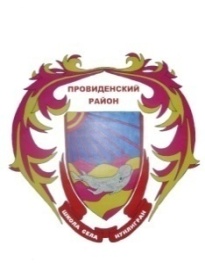 МУНИЦИПАЛЬНОЕ БЮДЖЕТНОЕ ОБЩЕОБРАЗОВАТЕЛЬНОЕ УЧРЕЖДЕНИЕ«ШКОЛА – ИНТЕРНАТ  ОСНОВНОГО  ОБЩЕГО  ОБРАЗОВАНИЯ села НУНЛИГРАН»«Утверждаю»Директор МБОУ «Ш-И ООО с. Нунлигран»_______________С.В. Омрынто«____» ________2020г.ПЛАНработы социального педагогана 2020 – 2021 учебный год2020 годЦель: оказание обучающимся и воспитанникам детского сада комплексной помощи в саморазвитии и самореализации в процессе восприятия мира и адаптации в нем, объединение усилия семьи и школы в воспитании детей; осуществление социальной защиты семьи и детей. Задачи: Выявлять социальные и личностные проблемы обучающихся и воспитанников, их родителей и педагогов.Формировать у обучающихся и воспитанников способности к самоопределению, саморазвитию.Организовать системы профилактических мер по предупреждению отклоняющегося и преступного поведения детей и подростков. Разработать меры помощи конкретным учащимся.Осуществлять помощь семьям в проблемах, связанных с воспитанием, учебой детей.Организовать помощь обучающимся в устранении причин, негативно влияющих на их успеваемость и посещение школы.Распознавать, диагностировать и разрешать конфликты, проблемы, трудные жизненные ситуации, затрагивающие интересы ребенка, на ранних стадиях развития с целью предотвращения серьезных последствий.Проводить индивидуальное и групповое консультирование детей, родителей по вопросам разрешения проблемных ситуаций, конфликтов и т.п.Осуществлять профилактику и коррекцию психического здоровья и социального поведения.Распространять пропаганду здорового образа жизни.Циклограмма работы социального педагога План работы на годДиректор ____________________ С.В. Омрынто Педагог - психолог ____________________ И.А. МамышеваСоциальный педагог ____________________ А.Э. Омрынто689274 Чукотский автономный округ Провиденский городской округ село Нунлигран  ул. Кергау 1, 2 телефон-факс (842735)26-290 school-nunligran@mail.ruПонедельникПодготовка мероприятий, анкетирования, диагностики и др.ВторникАнкетирование, диагностика и др.СредаГрупповые занятия, тренинги, мероприятияЧетвергКонсультации с обучающимися, родителями, педагогамиПятницаРабота с документациейВоскресеньеПосещение семей состоящих на ВШУ, КпДН и ЗП, неблагополучных семей, группе рискаСентябрьОтветственные Организационно-методическаяработа1. Составление социального паспорта школы.2. Обновление картотеки и банка данных на обучающихся, стоящих на различных формах учета.3. Выявление и учет обучающихся, требующих повышенного педагогического внимания (группа риска).4. Утверждение состава школьного Совета по профилактике.5. Составление плана педагогического сопровождения обучающихся, состоящих на учете.6. Постановка и снятие с учета обучающихся, семей.7. Оформление документации.8. Оформление уголка социального педагога.9. Вовлечении обучающихся группы «риска» в кружковую и секционную деятельность.10. Составление дневников на обучающихся группы «риска».Классные руководители;Социальный педагог;Педагог - Психолог.Работа с обучающимися и их родителями1. Ежедневный контроль за пропусками уроков обучающимися.2. Индивидуальные и групповые консультации обучающихся и их родителей.3. Индивидуальные и групповые профилактические беседы с подростками.4. Посещение семей с целью обследования жилищно-бытовых условий проживания детей. 5. Выявление и изучение учащихся, склонных к нарушениям правил поведения в школе и общественных местах.6. Лекторий «Шалость, злонамеренный поступок, вандализм». 5 – 6 классы.7. Беседа на тему: «Учимся разрешать конфликты».Социальный педагог;Классные руководители;Педагог-психолог.Работа с педагогическим коллективом1. Индивидуальные и групповые консультации с классными руководителями по организации профилактической работы в классе.Социальный педагог;Классные руководители;Педагог - Психолог.Взаимодействие служб1. Утверждение картотеки и банка данных на обучающихся, состоящих на различных формах учета в КДН и ЗП, ПДН.2. Организационное заседание Совета по профилактике.3. Вовлечение обучающихся в кружки, секции и другие творческие объединения.4. Работа со специалистом КДН и ЗП. Присутствие на комиссии с характеризующим материалом (по запросу).5. Работа с инспектором ПДН по сверочному списку обучающихся, состоящих на профилактическом учете.6. Организация межведомственного патронажа семей «группы риска» (по необходимости).Социальный Педагог;Специалисты ПДН, КДНиЗП.ОКТЯБРЬОКТЯБРЬОКТЯБРЬОрганизационно-методическаяработа1. Корректировка банка данных на обучающихся, состоящих на различных формах учета.2. Выявление трудностей в работе классных руководителей, воспитателей с обучающимися, воспитанниками и их семьями.3. Оформление документации.4. Выпуск буклетов, листовок «Права и ответственность несовершеннолетних».Социальный педагог;Классные руководители.Работа с учащимися и их родителями1. Ежедневный контроль за пропусками уроков обучающимися.2. Индивидуальные и групповые консультации обучающихся и их родителей.3. Индивидуальные и групповые профилактические беседы с подростками.4. Посещение семей с целью обследования жилищно-бытовых условий проживания детей. 5. Анкетирование учащихся. Выявление способностей и интересов учащихся группы «риска».6. Мероприятие на тему: «Жестокое обращение с детьми в семье: ответственность, профилактика».7. Консультирование родителей, проведение профилактических бесед обучающихся «группы риска» и семей СОП по вопросам взаимодействия с детьми:- «Ответственность родителей за воспитание. Правовые аспекты, связанные с ответственностью родителей за воспитание детей».8. Классный час на тему: «Профилактика безнадзорности и беспризорности».Социальный педагог;Классные руководили.Работа с педагогическим коллективомИндивидуальные и групповые консультации с классными руководителями по организации профилактической работы в классе.Индивидуальные и групповые консультации с воспитателями по организации профилактической работе в группах.Социальный педагог.Взаимодействие служб1. Заседание Совета по профилактике.2. Организация неаудиторной занятости обучающихся во время каникул.3. Работа с уполномоченным участковым. Присутствие на комиссии с характеризующим материалом (по запросу).4. Работа с уполномоченным участковым по сверочному списку обучающихся и воспитанников, состоящих на профилактическом учете.5. Организация межведомственного патронажа семей «группы риска» (по необходимости).Классные руководители; Социальный педагог;Педагог - Психолог;Зам. директора по ВР;Уполномоченный участковыйНОЯБРЬНОЯБРЬНОЯБРЬОрганизационно-методическаяработа1. Организация методической помощи классным руководителям в работе с подростками девиантного поведения.2. Разработка памяток, рекомендаций учителям, родителям, обучающимся.3. Оформление документации социального педагога.4. Выпуск информации по теме: «Причины агрессивного поведения ребенка».Социальный педагог. Работа с учащимися и их родителями1. Ежедневный контроль за пропусками уроков обучающимися.2. Индивидуальные и групповые консультации обучающихся, воспитанников и их родителей.3. Индивидуальные и групповые профилактические беседы с подростками.4. Посещение семей с целью обследования жилищно-бытовых условий проживания детей. 5. Посещение краеведческого музея с обучающимися группы «риска».6. Беседа с обучающимися 8-9 классов о правонарушениях, об ответственности за правонарушения, совместно с уполномоченным участковым.7. Групповое занятие на тему: «Группа смерти в социальных сетях» 5 – 9 классы.8. Классный час «Поговорим о толерантности».Социальный педагог;Классные руководители;Инспектор ПДН.Работа с педагогическим коллективом1. Индивидуальные консультации с классными руководителями по организации профилактической работы в классе. Социальный педагог.Взаимодействие служб1. Заседание Совета по профилактике.2. Работа с уполномоченным участковым. Присутствие на комиссии с характеризующим материалом (по запросу).3. Работа с уполномоченным участковым по сверочному списку обучающихся, состоящих на профилактическом учете.4. Организация межведомственного патронажа семей «группы риска» (по необходимости).Социальный педагог;Педагог - Психолог;Зам. директора по ВР;Уполномоченный участковый.ДЕКАБРЬДЕКАБРЬДЕКАБРЬОрганизационно-методическаяработа1. Анализ профилактической работы за 1 полугодие. 2. Оформление документации.3. Обновление уголка социального педагога.4. Организация буклетов ЗОЖ.Классные руководители;Социальный педагог.Работа с учащимися и их родителями1. Ежедневный контроль за пропусками уроков обучающимися.2. Индивидуальные и групповые консультации обучающихся, воспитанников и их родителей.3. Индивидуальные и групповые профилактические беседы с подростками.4. Посещение семей с целью обследования жилищно - бытовых условий проживания детей.5. Проведение тренинга с родителями:«Тепло семьи»6. Беседа по теме «Правонарушения иответственность за них».Социальный педагог;Классные руководители;Педагог - Психолог.Работа с педагогическим коллективом1. Индивидуальные консультации с классными руководителями по организации профилактической работы в классе.Социальный педагог.Взаимодействие служб1. Заседание Совета по профилактике.2. Работа со специалистом КДН и ЗП. Присутствие на комиссии с характеризующим материалом (по запросу).3. Работа с уполномоченным участковым по сверочному списку обучающихся, состоящих на профилактическом учете.4. Организация межведомственного патронажа семей «группы риска» (по необходимости).Социальный педагог;Педагог - Психолог;Зам. директора по ВР;Уполномоченный участковый.ЯНВАРЬЯНВАРЬЯНВАРЬОрганизационно-методическаяработа1. Корректировка плана работы.2. Корректировка социального паспорта школы. 3. Оформление документации.Социальный педагог;Классные руководители.Работа с учащимися и их родителями1. Ежедневный контроль за пропусками уроков обучающимися.2. Индивидуальные и групповые консультации обучающихся, воспитанников и их родителей.3. Индивидуальные и групповые профилактические беседы с подростками.4. Посещение семей с целью обследования жилищно-бытовых условий проживания детей.5. Работа с детьми группы «риска» по предупреждению неуспеваемости.6. Консультирование родителей, проведение профилактических бесед обучающихся «группы риска» и семей СОП по вопросам взаимодействия с детьми: «Семейные традиции. Их роль в воспитании ребенка».7. Информационные часы на темы «Правила поведения в интернете»8. Классный час «Профилактика курения. Социальные последствия курения.9. Классный час «Профилактика наркомании. Организм ребёнка и наркотики»Социальный педагог;Классные руководители.Работа с педагогическим коллективом1. Консультации с классными руководителями «Профилактика раннего неблагополучия в семье».Социальный педагог.Взаимодействие служб1. Заседание Совета по профилактике.2. Работа со специалистом КДН и ЗП. Присутствие на комиссии с характеризующим материалом (по запросу).3. Работа с уполномоченным участковым по сверочному списку обучающихся, состоящих на профилактическом учете.4. Организация межведомственного патронажа семей «группы риска» (по необходимости).Классные руководители; Социальный  педагог;Педагог - Психолог;Зам. директора по ВР;Уполномоченный участковыйФЕВРАЛЬФЕВРАЛЬФЕВРАЛЬОрганизационно-методическаяработа1. Оформление стенда «Подросток и закон».2. Оформление документации.Социальный педагог.Работа с учащимися и их родителями1. Ежедневный контроль за пропусками уроков обучающимися.2. Индивидуальные и групповые консультации обучающихся, воспитанников и их родителей.3. Индивидуальные и групповые профилактические беседы с подростками.4. Посещение семей с целью обследования жилищно-бытовых условий проживания детей.5. Анкетирование обучающихся 8-9 классов «Легко ли со мной общаться». 6. Проведение тренинга с родителями: «Учимся понимать друг друга»7. «Здоровый образ жизни формируется в семье».8. Диспут “Какой ты в 21 веке?”9. Тест на компьютерную зависимость у детей.Социальный педагог;Классные руководители.Работа с педагогическим коллективом1. Консультация классных руководителей «Профилактика противоправного поведения детей и подростков в образовательном учреждении» Социальный педагог.Взаимодействие служб1. Заседание Совета по профилактике.2. Работа со специалистом КДН и ЗП. Присутствие на комиссии с характеризующим материалом (по запросу).3. Работа уполномоченным участковым по сверочному списку обучающихся, состоящих на профилактическом учете.4. Организация межведомственного патронажа семей «группы риска» (по необходимости).Классные руководители; Социальный Педагог;Психолог;Зам. директора по ВР;Уполномоченный участковый.МАРТМАРТМАРТОрганизационно-методическаяработа1. Анализ вовлечения в кружки и секции обучающихся, стоящих на учете, категории ТЖС, опекаемых, «группы риска».2. Оформление документации.3. Тестирование «Уровень воспитанности» 2 раз.4. Классный час на тему: «Толерантность»Социальный педагог;Классные руководители;Педагог – психолог.Работа с учащимися и их родителями1. Ежедневный контроль за пропусками уроков учащимися.2. Индивидуальные и групповые консультации обучающихся, воспитанников и их родителей.3. Индивидуальные и групповые профилактические беседы с подростками.4. Посещение семей с целью обследования жилищно-бытовых условий проживания детей. 5. Проведение разъяснительной работы среди родителей и учащихся по положениям Закона -«Об основах профилактики безнадзорности и правонарушений несовершеннолетних».Социальный педагог;Классные руководители.Работа с педагогическим коллективом1. Индивидуальные и групповые консультации с классными руководителями по организации профилактической работы в классе.Социальный педагог.Взаимодействие служб1. Заседание Совета по профилактике.2. Работа со специалистом КДН и ЗП. Присутствие на комиссии с характеризующим материалом (по запросу).3. Работа с уполномоченным участковым по сверочному списку обучающихся, состоящих на профилактическом учете.4. Организация межведомственного патронажа семей «группы риска» (по необходимости).Классные руководители; Социальный Педагог;Педагог - Психолог;Зам. директора по ВР;Уполномоченный участковый.АПРЕЛЬАПРЕЛЬАПРЕЛЬОрганизационно-методическаяработа1. Обновление уголка социального педагога.2. Оформление документации.Социальный педагог.Работа с учащимися и их родителями1. Ежедневный контроль за пропусками уроков учащимися.2. Индивидуальные и групповые консультации обучающихся и их родителей.3. Индивидуальные и групповые профилактические беседы с подростками.4. Посещение семей с целью обследования жилищно-бытовых условий проживания детей. 5. Просмотр к/ф «Вредные привычки».6. Групповое занятие на тему: «Профилактика агрессивного поведения».7. Беседы «Основы нравственных взаимоотношений девушек и юношей»:- о скромности и девичьей гордости;- любовь и дружба в жизни человека;- час поэзии о любви;- этика взаимоотношений девушек и юношей.8. Тестирование «Уровень воспитанности».9. Образовательно-профилактическая акция «Неделя развития жизнестойкости».Социальный педагог;Классные руководители.Работа с педагогическим коллективом1. Индивидуальные и групповые консультации с классными руководителями по организации профилактической работы в классе.Социальный педагог.Взаимодействие служб1. Заседание Совета по профилактике.2. Работа со специалистом КДН и ЗП. Присутствие на комиссии с характеризующим материалом (по запросу).3. Работа с 3уполномоченным участковым по сверочному списку обучающихся, состоящих на профилактическом учете.4. Организация межведомственного патронажа семей «группы риска» (по необходимости).Классные руководители; Социальный Педагог;Психолог;Зам. директора по ВР;Уполномоченный учкастковый.МАЙМАЙМАЙОрганизационно-методическаяработа1. Оформление документации2. Анализ работы социального педагога за год.3. Оформление отчетной документации.4. Организация летней занятости детей, состоящих на ВШУ и ПДН, КпДН и ЗП.Социальный педагог;Классные руководители.Работа с учащимися и их родителями1. Ежедневный контроль за пропусками уроков учащимися.2. Индивидуальные и групповые консультации обучающихся и их родителей.3. Индивидуальные и групповые профилактические беседы с подростками.4. Посещение семей с целью обследования жилищно-бытовых условий проживания детей. 5. Внеклассное мероприятие для обучающихся 5-9 классов «Знай, помни, выполняй».6. Классный час на тему: «Терроризму скажем-нет!» 7. Беседа «На улице не в комнате, о том, ребята, помните!» 1-9 класс.8. Анкетирование обучающихся и их родителей с целью выявления их летней занятости. 1-9 класс.Социальный педагог;Классные руководители.Работа с педагогическим коллективом1. Индивидуальные и групповые консультации с классными руководителями по организации профилактической работы в классе.Социальный педагог.Классные руководители.Взаимодействие служб1. Заседание Совета по профилактике.2. Работа с инспектором ПДН по сверочному списку обучающихся, состоящих на профилактическом учете.3. Работа со специалистом КДН и ЗП. Присутствие на комиссии с характеризующим материалом (по запросу).4. Организация межведомственного патронажа семей «группы риска» (по необходимости).Классные руководители; Социальный Педагог;Педагог - Психолог;Зам. директора по ВР;Уполномоченный участковый.